SPECIAL EVENTS:NEXT-STEPS Employment Advisor by Appointment: *Must bring SIN Card, Government Issued piece of ID and Resume* Meet online with an Employment Advisor to learn about eligibility for retraining and employment incentive programs.MS Excel (Advance – (Pivot Tables, Charts and Dashboards): An edge to qualify for some of today’s top job opportunities. LinkedIn for your Job Search: *Must have a LinkedIn Account* Learn how to improve your LinkedIn profile and navigate for job/career search. Hospitality Career Pathway Information Session: FREE 8-Week Online Training Program. Residents of Ontario including newcomers, Ontario Works, and Persons with Disabilities.REMINDER:SCEA offers SHL TalentCentral Testing, which is a portfolio of over 1,000 Behavioral and Skills Assessments offering solutions in both Selection (pre-hire) and Developmental (post-hire) needs and are content validated to measure specific skills or knowledge. These solutions are available for many different job levels and industries in given domains which include:Software & Technical: .NET Framework, Programming, Computer Languages, Adobe: Acrobat/ ColdFusion/ Dreamweaver/ Flash/ Illustrator/ InDesign/ Photoshop, MS Office: Word, Excel, Access, PowerPoint, Outlook)Administrative/Clerical: Accounting Terminology, Accounts Payable and Receivable, QuickBooks, ADP Payroll, Advanced Auditing, Bookkeeping, Arithmetic, Office Math Skills, Office Skills, Data Entry, Typing, Reading, Writing, Languages, Logistics Financial: Analyst/Management, Credit Management, Budget Management, Banking, Teller, Insurance  Call Centre: Inbound, Outbound Sales Skills, Collections, Customer Service SurveysHealthcare: Occupational Therapy, Pharmaceutical; Dental Assistant, Medical Terminology, Medical Assistant, NursingIndustrial: AutoCAD, Injection Moulding, Basic Industrial Blueprint Reading, Auto Mechanic, Plumbing, Electrical, HVAC, CarpentryLegal: Assistant, Litigation, Paralegal, FilingTutorials: MS Office 2003 – 2016EMPLOYMENT OPPORTUNITIES:https://www.on.jobbank.gc.ca/findajobhttps://www.jobbank.gc.ca/jobsearch/jobposting/34756955?source=searchresultshttps://ca.indeed.com/viewjob?cmp=Adventure-Drives&t=Event+Coordinator&jk=495c843dfe2ef2a2&q=Start+November&vjs=3https://www.jobbank.gc.ca/jobsearch/jobposting/34756946?source=searchresultshttps://ca.indeed.com/viewjob?jk=eaccf4f3d48a4113&tk=1falftglrsa8s800&from=serp&vjs=3https://charityvillage.com/jobs/part-time-personal-support-worker-in-toronto-ontario-ca/COMMUNITY PARTNERS EVENTS:TTC and The Toronto Public Library are working together to provide complimentary PRESTO Cards to people who do not yet have one or may face challenges purchasing one. For more information, please visit tpl.ca/presto or call 416 397 5981. Available everyday: Online MS Office tutorials/testing & pre-employment assessment tools. RegisterAvailable everyday: Online MS Office tutorials/testing & pre-employment assessment tools. RegisterAvailable everyday: Online MS Office tutorials/testing & pre-employment assessment tools. RegisterAvailable everyday: Online MS Office tutorials/testing & pre-employment assessment tools. RegisterAvailable everyday: Online MS Office tutorials/testing & pre-employment assessment tools. RegisterAvailable everyday: Online MS Office tutorials/testing & pre-employment assessment tools. RegisterMONDAY    TUESDAY WEDNESDAYWEDNESDAYTHURSDAYFRIDAY2CIVIC MONDAY3ONLINE MS EXCEL FOR YOUR JOB SEARCHPART 1: 11AM-12:30PMPART 2: 1-2:30PM(Instructor Led)REGISTER4CPA ONTARIO INFORMATION SESSIONREGISTER4CPA ONTARIO INFORMATION SESSIONREGISTER5RESUME & COVER LETTER REVIEWS & UPDATESREGISTER6                ONLINE CANADIAN CITIZENSHIP PREPARATION SESSION(Instructor Led)REGISTER9ONLINE MS WORD FOR YOUR JOB SEARCHPART 1: 11AM-12:30PMPART 2: 1-2:30PM(Instructor Led) REGISTER
10ONLINE MS EXCEL FOR YOUR JOB SEARCHPART 1: 11AM-12:30PMPART 2: 1-2:30PM(Instructor Led)REGISTER11INTERVIEW PRACTICE WORKSHOP (NEW) (Instructor Led)                 10-11:30AMREGISTERHAIRSTYLING APPRENTICESHIP Information Session10-11AM11INTERVIEW PRACTICE WORKSHOP (NEW) (Instructor Led)                 10-11:30AMREGISTERHAIRSTYLING APPRENTICESHIP Information Session10-11AM12RESUME & COVER LETTER REVIEWS & UPDATESREGISTERSCHOOL BUS DRIVERS HIRING EVENT (Presented by National Passenger Services) 10 – 11 AMREGISTER13ONLINE CANADIAN CITIZENSHIP PREPARATION SESSION(Instructor Led)REGISTERNEXT-STEPS EMPLOYMENTADVISOR(by appointment)REGISTER16ONLINE MS WORD FOR YOUR JOB SEARCHPART 1: 11AM-12:30PMPART 2: 1-2:30PM(Instructor Led) REGISTER17ONLINE MS EXCEL FOR YOUR JOB SEARCHPART 1: 11AM-12:30PMPART 2: 1-2:30PM(Instructor Led) REGISTER18LINKEDIN FOR YOUR JOB SEARCH (NEW)(Must have LinkedIn Account)PART 1: 11AM-12:30PMPART 2: 1-2:30PM(Instructor Led) REGISTER18LINKEDIN FOR YOUR JOB SEARCH (NEW)(Must have LinkedIn Account)PART 1: 11AM-12:30PMPART 2: 1-2:30PM(Instructor Led) REGISTER19RESUME & COVER LETTER REVIEWS & UPDATESREGISTERMS POWERPOINT PRESENTATION10AM-12PM REGISTER20ONLINE CANADIAN CITIZENSHIP PREPARATION SESSION(Instructor Led)REGISTER23ONLINE MS WORD FOR YOUR JOB SEARCH (Parts 3&4)PART 3: 11AM-12:30PMPART 4: 1-2:30PM(Instructor Led) REGISTER24ONLINE MS EXCEL FOR YOUR JOB SEARCHPART 3: 11AM-12:30PMPART 4: 1-2:30PM(Instructor Led) REGISTER25ONLINE MS EXCEL FOR YOUR JOB SEARCH NEW(Advance PivotTables /Charts & Dashboard)PART 1: 11AM-12:30PMPART 2: 1-2:30PM(Instructor Led) REGISTER25ONLINE MS EXCEL FOR YOUR JOB SEARCH NEW(Advance PivotTables /Charts & Dashboard)PART 1: 11AM-12:30PMPART 2: 1-2:30PM(Instructor Led) REGISTER26RESUME & COVER LETTER REVIEWS & UPDATESREGISTERHOSPITALITY CAREER PATHWAY INFO SESSION10-11AM27ONLINE CANADIAN CITIZENSHIP PREPARATION SESSION(Instructor Led)REGISTER30ONLINE MS WORD FOR YOUR JOB SEARCHPART 1: 11AM-12:30PMPART 2: 1-2:30PM(Instructor Led) REGISTER31ONLINE MS EXCEL FOR YOUR JOB SEARCHPART 1: 11AM-12:30PMPART 2: 1-2:30PM(Instructor Led) REGISTEREVENTS ARE FREE. REGISTRATION REQUIRED.
Scarborough Centre for Employment Accessibility
3495 Lawrence Ave East, Unit 203Cedarbrae Mall, 2nd Floor – Upper Level Parking
416-396-8100 | 416-396-8101 | scea@tdsb.on.ca 
 @TDSBCommunityServices   @TDSB_CS   @tdsb_cs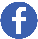 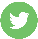 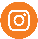 EVENTS ARE FREE. REGISTRATION REQUIRED.
Scarborough Centre for Employment Accessibility
3495 Lawrence Ave East, Unit 203Cedarbrae Mall, 2nd Floor – Upper Level Parking
416-396-8100 | 416-396-8101 | scea@tdsb.on.ca 
 @TDSBCommunityServices   @TDSB_CS   @tdsb_csEVENTS ARE FREE. REGISTRATION REQUIRED.
Scarborough Centre for Employment Accessibility
3495 Lawrence Ave East, Unit 203Cedarbrae Mall, 2nd Floor – Upper Level Parking
416-396-8100 | 416-396-8101 | scea@tdsb.on.ca 
 @TDSBCommunityServices   @TDSB_CS   @tdsb_cs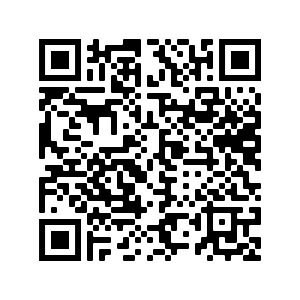 